Summit Invitational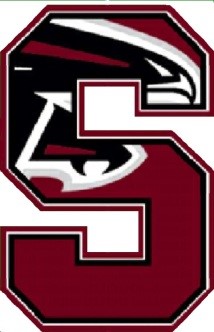 April 25 – 27, 2019Thursday:Friday:Saturday: 12:00  1st A vs. 2nd B (Semi-game 1)
   1:00  2nd A vs. 1st B (Semi-game 2)
   2:00  3rd A vs. 3rd B   3:00 Winner from Semi 1 vs. Winner from Semi 2 (Championship)Time:School:Score:School:Score:Winner:4:30JBSEureka5:30SummitMehlville6:30Parkway NorthClayton7:30LafayetteOakvilleTime:School:Score:School:Score:Winner:4:30MehlvilleJBS5:30ClaytonLafayette6:30OakvilleParkway North7:30SummitEurekaTime:School:Score:School:Score:Winner:8:00SummitJBS9:00Parkway NorthLafayette10:00MehlvilleEureka11:00ClaytonOakvilleTime:School:Score:School:Score:Winner:12:001:002:003:00